Lo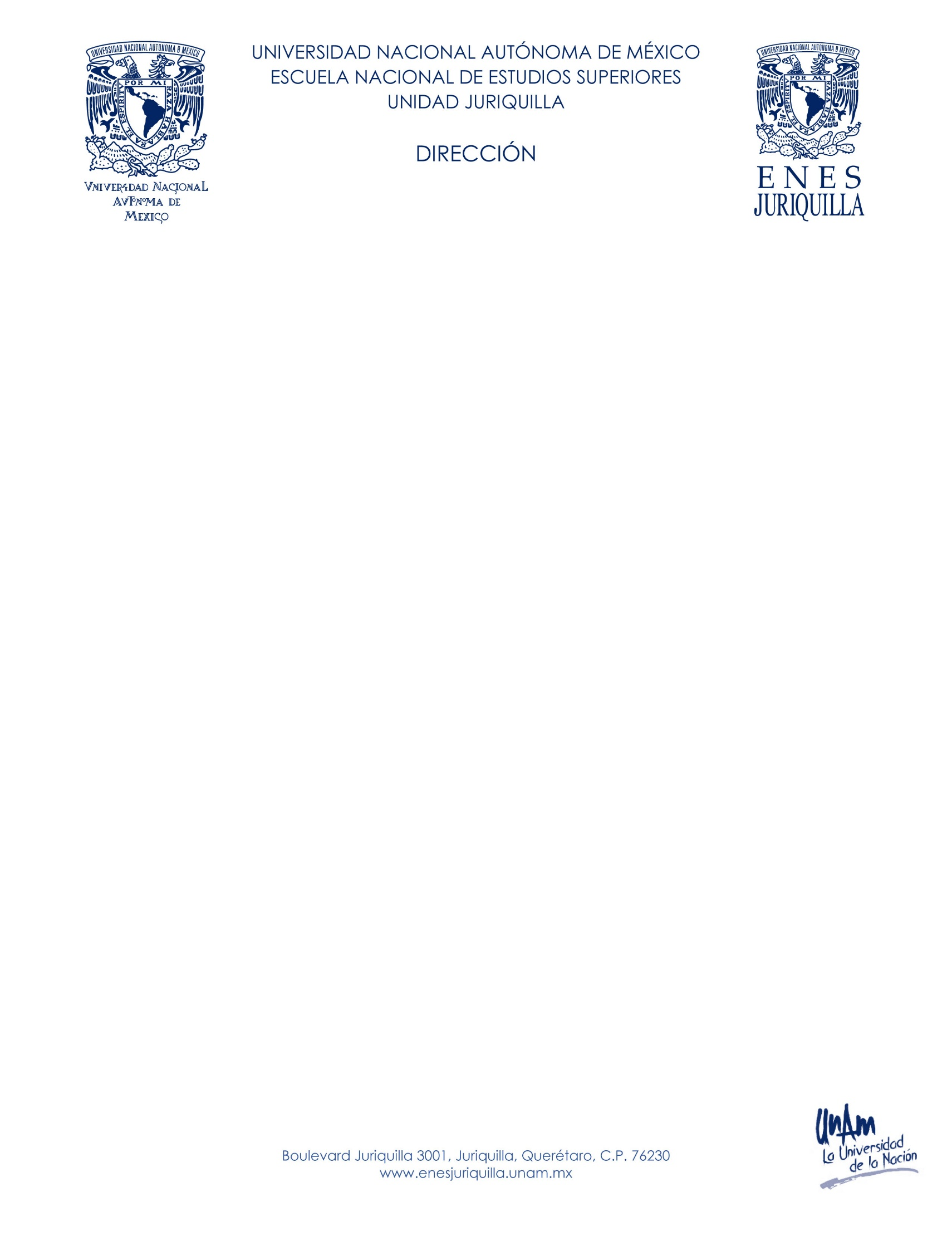 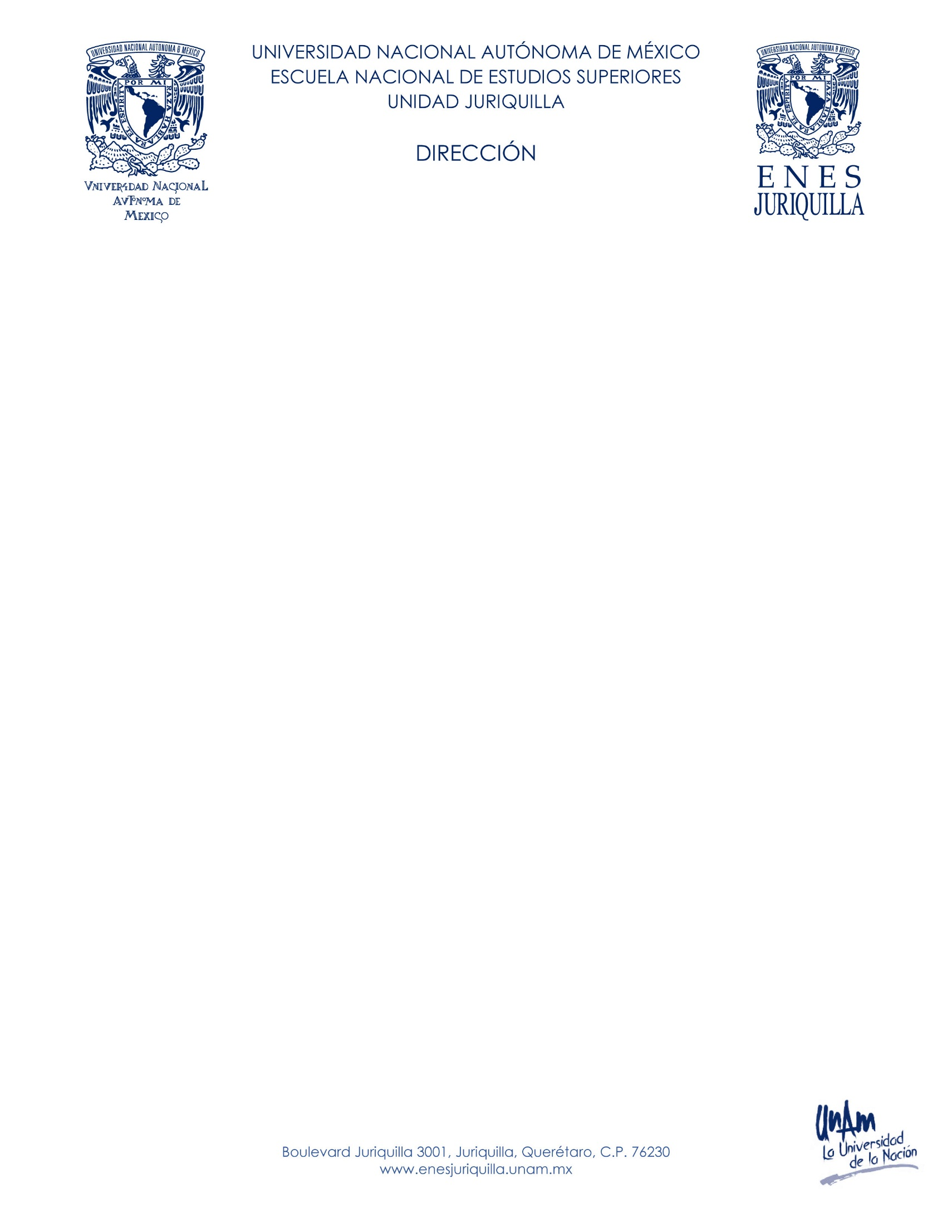 Asunto: Selección de orientaciónDR. ALBERTO PRADO FARÍASREPONSABLE DE LA LICENCIATURA EN CIENCIAS DE LA TIERRAESCUELA NACIONAL DE ESTUDIOS SUPERIORES JURIQUILLAP r e s e n t eEl/La que suscribe       _________informa a usted estar de acuerdo en ser el o la Tutora de Orientación del alumno(a)                      con número de cuenta _______ de la Licenciatura en Ciencias de la Tierra.Manifiesto mi compromiso a apoyar al/la alumno(a) en su formación en esta Orientación _________                    a partir del semestre 20_____.Agradezco de antemano su atención y aprovecho la ocasión para enviarle un saludo.A t e n t a m e n t e“POR MI RAZA HABLARÁ EL ESPÍRITU”UNAM campus Juriquilla, Querétaro, Qro. a         de                     20          .       Firma del o tutora				           Firma del alumno(a)Adscripción de la persona tutora: Correo electrónico de la persona tutora: Teléfono de la persona tutora: Correo electrónico del alumno(a): Ccp.- Mtra. Leonor Casanova Rico, Responsable de Servicios Escolares, ENES Juriquilla